木更津商工会館　貸室のご案内　　　　　　　　　　　2024.4.1～木更津商工会議所では、さまざまな広さと収容人数の異なる会議室をご用意しています。各種会議・研修会やセミナー・展示会など幅広くご利用いただけます。3階　研修室(227.83㎡)　収容人数120名(全2人掛80名・3人掛120名)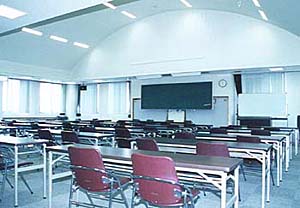 3階　第1・第2実習室(83.90㎡)　収容人数42名(全2人掛28名・3人掛42名)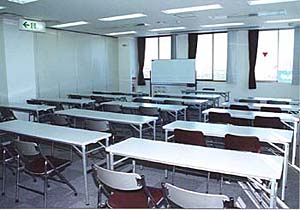 6階　会議室(127㎡)　収容人数54名(全2人掛36名・3人掛54名)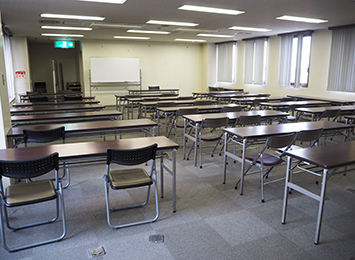 3階　集会室(27.50㎡)　収容人数12名(和室)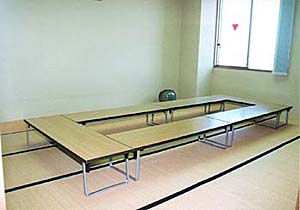 9時～12時13時～17時17時～21時9時～21時平日会員7,040円12,320円15,840円31,680円平日非会員10,560円18,480円23,760円47,520円土日祝会員8,800円12,540円21,120円42,240円土日祝非会員13,200円23,760円31,680円63,360円9時～12時13時～17時17時～21時9時～21時平日会員3,520円6,160円7,920円15,840円平日非会員5,280円9,240円11,880円23,760円土日祝会員5,280円7,920円10,560円21,120円土日祝非会員7,920円11,880円15,840円31,680円9時～12時13時～17時17時～21時9時～21時平日会員3,520円6,160円7,920円15,840円平日非会員5,280円9,240円11,880円23,760円土日祝会員5,280円7,920円10,560円21,120円土日祝非会員7,920円11,880円15,840円31,680円9時～12時13時～17時17時～21時9時～21時平日会員2,640円3,520円6,160円12,320円平日非会員3,960円5,280円9,240円18,480円土日祝会員3,520円5,280円7,920円15,840円土日祝非会員5,280円7,920円11,880円23,760円